									Rimavská Sobota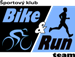 										2.12.2014ZÁPISNICAz Výročnej členskej schôdze športového klubu za rok 2014Program schôdze Stručné zhodnotenie činnosti klubu za uplynulý rokStav financií a stanovenie výšky členského príspevku na rok 2015Činnosť klubu na rok 2015Administratívne a technické záležitostiZhodnotenie činnosti klubu vykonal predseda klubu. V hodnotení za uplynulý rok 2014 odznelo niekoľko pozitívnych ako aj kritických postrehov. Hlavná časť hodnotenia bola zameraná na úspešnú športovú akciu nášho klubu GEMERSKÝ TRIATLON, ktorá si pomaly hľadá miesto medzi športovcami nášho regiónu. Ako spomenul predseda klubu, aj napriek pomerne nízkemu rozpočtu a slabšej propagácii (v rámci našich možností) si na toto podujatie našlo cestu o 100% viac účastníkov ako tomu bolo v minulom roku. Predseda vyjadril poďakovanie všetkým ktorí to všetko pomohli zorganizovať a vyzval všetkých členov aby ten budúci ročník, pri ešte kvalitnejšej a profesionálnejšej organizácii bol ešte o čosi lepší.Taktiež sa zhodnotila účasť našich členov na športových podujatiach. Za minulý rok sme náš klub reprezentovali na 20 tich pretekoch, čo je mimoriadne pekné číslo, a určite sme nemútili iba vody na posledných priečkach. Naopak, dosiahli sme niekoľko veľmi dobrých výsledkov ( aj pódiové umiestnenia), čo nám do budúceho roku dáva nádej aj motiváciu. Čo je naozaj povzbudzujúce, je to, že úspechy starších nasledujú aj naši najmladší členovia v žiackych kategóriách.Predseda nakoniec vyjadril svoje prianie aby v budúcom roku nereprezentovali náš klub stále tí istí, ale aby sa počet reprezentantov rozšíril o ďalších členov, aby odhalili svoj potenciál.Stav financií bol zhodnotený hospodárom klubu. Všetky výdavky a príjmy sú riadne vedené a zdokladované. Zostatok financí k 1.12. bol 148 Eur. Výška členského príspevku sa oproti minulému roku nemení a zostáva vo výške 10 Eur. V súlade so stanovami klubu, čiastku je potrebné uhradiť do konca marca budúceho roku.Činnosť na rok 2015 sa bude niesť v účasti našich členov (vo vyššom počte ako tomu bolo v roku 2014 – prianie predsedu) na rôznych športových podujatiach, či už  v našom regióne alebo inde na Slovensku. Hlavnou udalosťou a výzvou budúceho roka pre náš klub bude opäť zorganizovanie Gemerského triatlonu na Kurinci, pričom hlavným motívom bude prilákať viac tých najmenších športovcov, nádejných juniorov aj juniorky a v neposlednom rade aj tých veľkých. To sa dosiahne dokonalou organizáciou a odhodlaním. Všetky podrobnosti k organizácii tejto akcie a rozdelenie jednotlivých úloh bude stanovené na najbližšej schôdzi koncom marca 2015.Predseda oboznámil členov s novýn logom klubu, ktoré je už zverejnené na našej webovej stránke. Tá taktiež prešla menšími úpravami. Od členov klubu padol návrh aby sme si dali spraviť nové klubové tričká. Vzhľadom na to že naše finančné možnosti sú obmedzené, financovať sa to bude musieť z vlastného vrecka. Záleží na dohode všetkých členov.V Rimavskej Sobote 2.12.2014